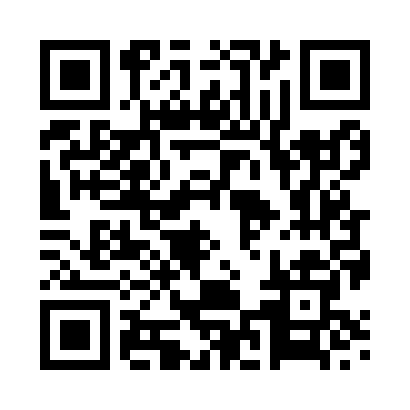 Prayer times for Glenmore, Highland, UKMon 1 Jul 2024 - Wed 31 Jul 2024High Latitude Method: Angle Based RulePrayer Calculation Method: Islamic Society of North AmericaAsar Calculation Method: HanafiPrayer times provided by https://www.salahtimes.comDateDayFajrSunriseDhuhrAsrMaghribIsha1Mon3:014:331:297:2010:2511:572Tue3:024:341:297:2010:2411:573Wed3:024:351:297:2010:2311:564Thu3:034:361:307:1910:2311:565Fri3:034:371:307:1910:2211:566Sat3:044:381:307:1910:2111:557Sun3:054:401:307:1810:2011:558Mon3:054:411:307:1810:1911:559Tue3:064:421:307:1810:1811:5410Wed3:074:441:317:1710:1711:5411Thu3:084:451:317:1710:1611:5312Fri3:094:471:317:1610:1411:5213Sat3:094:481:317:1510:1311:5214Sun3:104:501:317:1510:1211:5115Mon3:114:511:317:1410:1011:5016Tue3:124:531:317:1310:0911:5017Wed3:134:551:317:1310:0711:4918Thu3:144:561:317:1210:0611:4819Fri3:154:581:317:1110:0411:4820Sat3:155:001:317:1010:0211:4721Sun3:165:021:327:0910:0111:4622Mon3:175:031:327:089:5911:4523Tue3:185:051:327:079:5711:4424Wed3:195:071:327:069:5511:4325Thu3:205:091:327:059:5311:4226Fri3:215:111:327:049:5111:4127Sat3:225:131:327:039:4911:4028Sun3:235:151:327:029:4711:3929Mon3:245:171:327:019:4511:3830Tue3:255:191:327:009:4311:3731Wed3:265:211:316:599:4111:36